Puzzle 4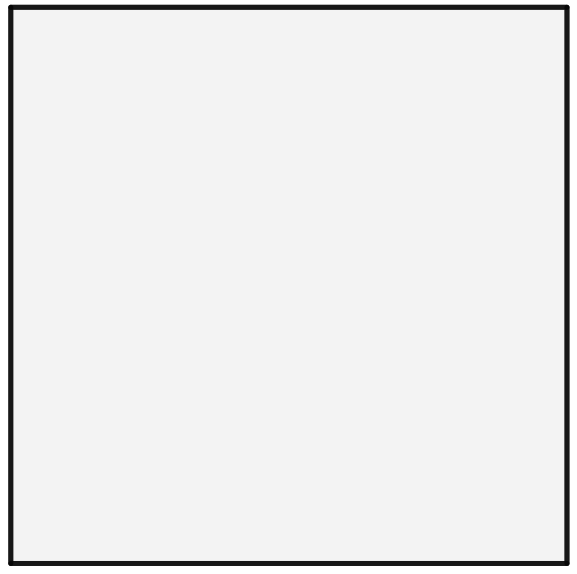 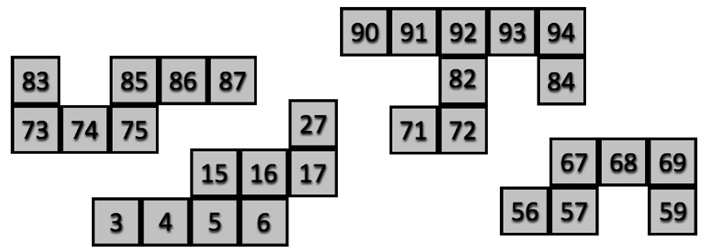 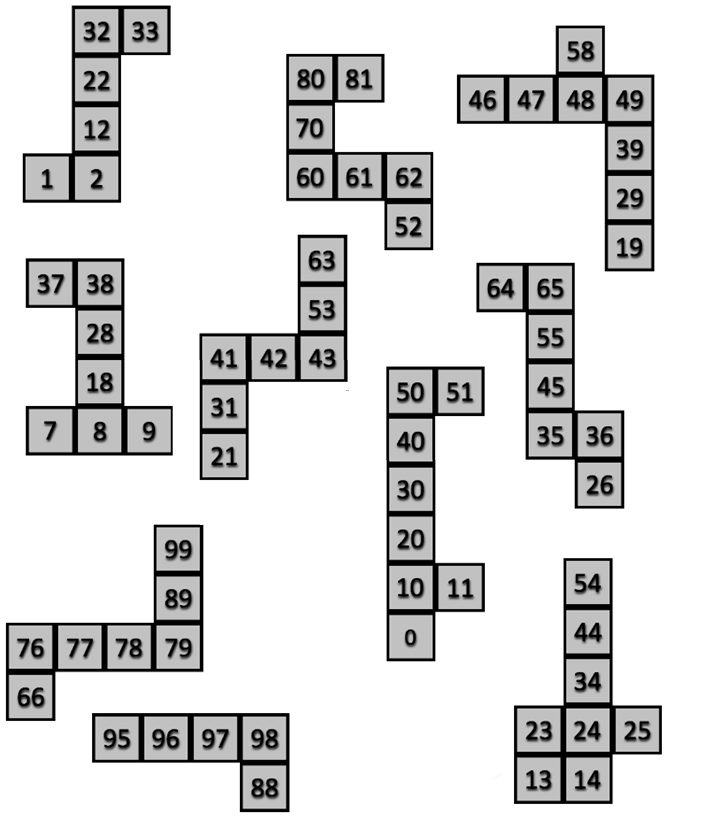 